                   VELİ İZİN BELGESİ               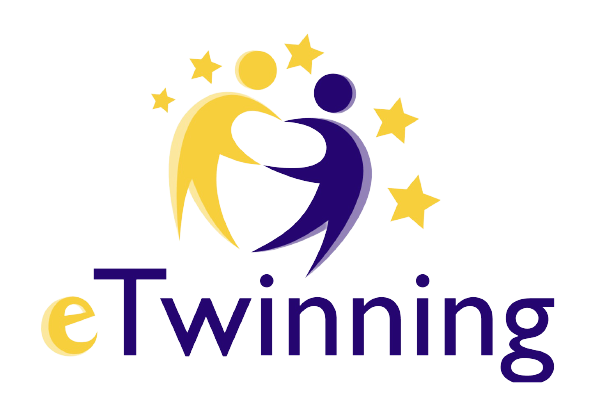 ŞIRALIK VATAN  İLKOKULU MÜDÜRLÜĞÜNEDÜZCE        Velisi bulunduğum / bulunduğumuz yukarıda açık kimliği yazılı okulunuz öğrencisinin, 2022.2023 Eğitim Öğretim yılı boyunca, eTwinning (Avrupa Okul Ortaklıkları) projeleri kapsamında yapılan etkinliklerde yer almasına, bu etkinliklerin resim, video vb, şekilde kayıt altına alınıp eğitim öğretime destek sağlamak koşuluyla (güvenirliği sağlanan) sosyal paylaşım ortamlarında yayınlanmasına izin veriyorum.                                                                                                         Velinin   Adı-Soyadı:                                                                                                               imzaAÇIKLAMALAR:      1-e Twinning platformu Milli Eğitim Bakanlığının eğitimde yenilikçi yaklaşım modeline  ve Fatih projesi  göre onayladığı önemli bir eğitim platformudur..Yapılan her etkinlik eğitim öğretim amaçlı olup,yasaldır.     1-  Bu izin belgesi, yukarıda belirtilen etkinliğe katılacak olan öğrencinin annesi, babası/ yasal velisi tarafından  doldurulup imzalanacaktır.      2-  İzin Belgesi olmayan öğrenci etkinliklere katılır ancak görüntüleri yayınlanmaz ya da yüzü görünmez.            U Y G U N D U R   		     Ömer GÜLLER                      Sınıf  Sınıfı Öğretmeni                                                                                                      Okul Müdürü				                                                                                                                                                                     PROJEYE KATILACAK ÖĞRENCİNİNPROJEYE KATILACAK ÖĞRENCİNİNPROJEYE KATILACAK ÖĞRENCİNİNPROJEYE KATILACAK ÖĞRENCİNİNPROJEYE KATILACAK ÖĞRENCİNİNAdı SoyadıBaba adıSınıfıAna adıNoCinsiyetiK ( )  E ( )